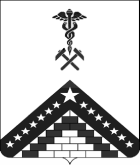 МУНИЦИПАЛЬНОЕ БЮДЖЕТНОЕ ОБЩЕОБРАЗОВАТЕЛЬНОЕ УЧРЕЖДЕНИЕ СРЕДНЯЯ ОБЩЕОБРАЗОВАТЕЛЬНАЯ ШКОЛА № 23 ХУТ. ТЫСЯЧНОГО  МУНИЦИПАЛЬНОГО ОБРАЗОВАНИЯ ГУЛЬКЕВИЧСКИЙ РАЙОНПРИКАЗ                     от  17.04.2017  	                                                           № 64-о хут. ТысячныйО мерах по обеспечению безопасности МБОУ СОШ № 23 в период праздничных и выходных дней, организации и проведения мероприятий, посвящённых Празднику весны и труда,72-й годовщине Победы в Великой Отечественной войнеВ целях обеспечения антитеррористической безопасности МБОУ СОШ № 23, предупреждения экстремистских проявлений в период праздничных и выходных дней, а также во время организации и проведения мероприятий, посвящённых Празднику весны и труда, 72 - й годовщине Победы в Великой Отечественной войне, согласно приказу управления образования от 12.04.2017 № 229-О  «О мерах по обеспечению безопасности образовательных организаций в период праздничных и выходных дней, организации и проведения мероприятий, посвящённых Празднику весны и труда, 72 - й годовщине Победы в Великой Отечественной войне» п р и к а з ы в а ю:          1. Заместителю директора по воспитательной работе Ольге Васильевне Рубченко:1) назначить ответственных администраторов на период праздничных дней, 2) утвердить график  дежурства администрации МБОУ СОШ № 23 в период с 29 апреля по 1 мая, и с 6 мая по 9 мая (приложение № 1); 3) проинформировать правоохранительные органы о времени и месте проведения массовых мероприятий, числе их участников;4)использовать помещения, обеспеченные не менее чем двумя эвакуационными выходами, не имеющие на окнах нераспашные решетки и расположенные не выше второго этажа;5) не допускать уменьшение ширины проходов в аудиториях, где проводятся массовые мероприятия;  6) провести разъяснительную работу с педагогическими работниками о недопустимости нарушения режима работы школы, кружков и секций, с родителями об усилении контроля за детьми вне учебного процесса. 7) незамедлительно информировать дежурного специалиста управления образования администрации муниципального образования Гулькевичский район обо всех происшествиях, связанных с угрозой жизни  и здоровью учащихся образовательных организаций в течение одного часа с момента выявления факта происшествия по телефону, в течение одних суток письменно. 29.04.2017 г. – Волосунина Анастасия Александровна (8-953-830-56-73)30.04.2017 г. – Дербуш Светлана Владимировна (8-918-127-85-31)1.05.2017 г. – Танаева Светлана Владимировна (8-918-447-43-57)6.05.2017 г. – Кабалей Галина Юрьевна (8-918-68-66-122)7.05.2017 г. – Степанов Антон Александрович (8-962-860-90-80)8.05.2017 г. – Шевлякова Людмила Николаевна (8-928-414-98-89)9.05.2017 г. – Аввакумова Елена Васильевна (8-988-474-48-86)	2. Назначить завхоза МБОУ СОШ № 23 Ольгу Васильевну Рубченко за обеспечение безопасности  в период праздничных и выходных дней, а также во время организации и проведения мероприятий:             1) обеспечить дежурство сторожей в период праздничных и выходных дней;   2) усилить охрану зданий и сооружений, ограничить доступ посторонних лиц на территорию и в здания МБОУ СОШ № 23;   3) усилить контроль за парковкой транспорта вблизи школы и информировать территориальные органы внутренних дел обо всех фактах несанкционированных парковок транспортных средств;   4) контролировать состояние газовых и котельных установок, пищеблока, систему водоснабжения, исключив свободный доступ к ним посторонних лиц;  5) обеспечить регулярные осмотры зданий и прилегающих к ним территорий  на предмет обнаружения подозрительных предметов (не менее 3 раз в день – утром, днём и вечером, а также перед началом, в ходе проведения и после окончания массового мероприятия);            6) обеспечить исправность и доступность средств тревожной сигнализации, первичных средств пожаротушения и средств связи, довести до сведения работников и учащихся номера телефонов служб экстренного реагирования;             7) при организованной перевозке групп детей автомобильным транспортом строго соблюдать требования Правил организованной перевозки групп детей согласно постановлению Правительства  Российской Федерации от 17 декабря 2013года № 1177 «Об утверждении Правил организованной перевозки группы детей автобусами».          3. Контроль выполнения данного приказа оставляю за собой.          4. Приказ вступает в силу со дня его подписания.И.О.директора муниципального бюджетногообщеобразовательного учреждения среднейобщеобразовательной школы № 23 хут. Тысячногомуниципального образования Гулькевичский район                      С.Н. ШмараеваПроект подготовлен и внесён:Заместителем директора по воспитательной работе                         О.В. РубченкоЛИСТ ОЗНАКОМЛЕНИЯс приказом муниципального бюджетного общеобразовательного учреждения средней общеобразовательной школы № 23 хут Тысячного муниципального образования Гулькевичский район от  17.04.2017   № 64-о«О мерах по обеспечению безопасности МБОУ СОШ № 23 в период праздничных и выходных дней, организации и проведения мероприятий, посвящённых Празднику весны и труда,72-й годовщине Победы в Великой Отечественной войне»№ п/пФ.И.О. работникаДолжность работникаПодпись ознакомленияДатаознакомления1Рубченко О.ВЗавхозЗаместитель  директора по воспитательной работе 